Филиал Республиканского государственного предприятия на праве хозяйственного ведения «Казгидромет» Министерства экологии и природных ресурсов РК по г.Алматы и Алматинской области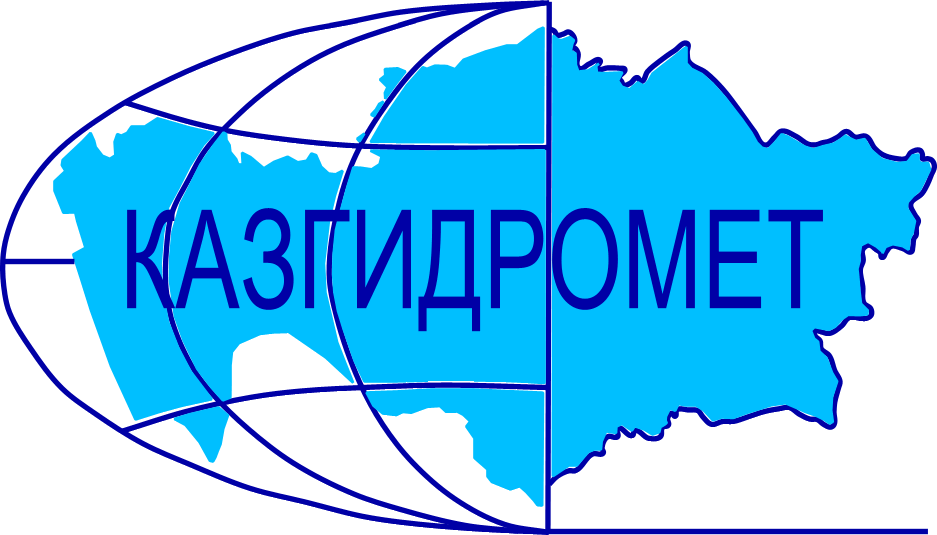 г.Алматы, проспект Абая, 32Ежедневный гидрологический бюллетень № 17Сведения о состоянии водных объектов г.Алматы и Алматинской области по данным гидрологического мониторинга на государственной сети наблюдений по состоянию на 8 час. 17 апреля 2024 годаСведения о водохранилищах Примечание: * - данные отсутствуютДиректор филиала             		                                                                           Т. КасымбекСоставил (а)/Исп.: И. АнцифероваТел.: 2067Қазақстан Республикасы Экология және табиғи ресурстар министрлігінің «Қазгидромет» шаруашылық жүргізу құқығындағы республикалық кәсіпорнының Алматы қаласы және Алматы облысы бойынша филиалыАлматы қаласы, Абай, 32 даңғылы№ 17 Күнделікті гидрологиялық бюллетень Мемлекеттік бақылау желісіндегі гидрологиялық мониторинг деректері бойынша Алматы қаласы және Алматы  облысы су нысандарының 2024 жылғы 17 сәуірдегі сағат 8-гі  жай-күйі туралы мәліметтер. Су қоймалары бойынша мәліметтер Ескерту: * - мәліметтер жоқФилиал директоры		                                                                               Т. ҚасымбекЖасады/Орын.: И. АнцифероваТел.: 2067Название гидрологического постаОпасный уровеньводы, смУровень воды, смИзменение уровня воды за сутки, ±смРасход воды, м³/секСостояние водного объектар.Иле-пристань Добын49031920457р.Иле-164 км выше Капшагайской ГЭС500373-1371р.Иле-уроч.Капшагай5013931539р.Иле-с.Ушжарма376186-5р.Иле-1 км ниже ответвления рук.Жидели328189-216,1р.Иле-аул Жидели2869141,94р.Иле-протока Суминка548382-414,7р.Иле-16 км ниже истока27714224522р.Иле-протока Ир*256р.Киши Алматы-МС Мынжылки300река пересохлар.Киши Алматы-альпбаза «Туюксу»62653900,29заберегир.Киши Алматы-ниже устья р.Сарысай29025320,70р.Киши Алматы-МП Медеу1361060р.Киши Алматы–г.Алматы248194-22,00р.Батарейка-д/о «Просвещенец»986940,35р.Бутак-с.Бутак28726250,92р.Улкен Алматы-1,1 км выше озера Улкен Алматы32929300,20р.Улкен Алматы-2 км выше устья р.Проходной40025750,96р.Кумбел-устье11980-71,48р.Проходная-устье310270-20,81р.Терисбутак-устье23021630,84р.Каскелен-г.Каскелен33727663,85р.Каскелен-устье213143714,5р.Талгар-г.Талгар3301631р.Есик-г.Есик294река пересохлар.Турген-с.Таутурген18096-153,16р.Узын Каргалы-п.Фабричный16010304,44р.Курты-Ленинский мост46124402,98р.Шилик-выше вдхр.Бартогай424309511,4р.Шилик-с.Малыбай1864601,98р.Темирлик-с.Темирлик27118712,61р.Шарын-уроч.Сарытогай250106429,8р.Текес-с.Текес200133310,0р.Каркара-у выхода из гор256116310,7р.Баянкол-с.Баянкол1807233,15р.Нарынкол-с.Нарынкол2501641заберегивдхр.Капшагай-г.Капшагай115011443вдхр.Капшагай-МС Карашокы11501144-1оз.Улкен Алматы-на северном берегу1062278-13ледоставНазваниеНПУНПУФактические данныеФактические данныеФактические данныеФактические данныеНазваниеУровеньводы, м БСОбъем, млн. м3Уровеньводы, м БСОбъем, млн. м3Приток, м3/сСброс,м3/сКапшагайское   вдхр.479,0018450478,9318350371539Гидрологиялық бекеттердің атауыСудың шектік деңгейі, смСу дең-гейі,смСу деңгейі-нің тәулік ішінде өзгеруі,± смСу шығыны,  м³/секМұз жағдайы және мұздың қалыңдығы, смІле өз.- Добын айлағы490 31920457Іле өз.- Қапшағай ГЭС 164 шқ  жоғары500373-1371Іле өз.- Қапшағай шатқалы5013931539Іле өз.- Үшжарма ауылы376186-5Іле өз.- Жиделі тармағынан 1 шқ төмен328189-216,1Іле өз.- Жиделі ауылы2869141,94Іле өз.- Суминка саласы548382-414,7Іле өз.- Жиделі тармағынан 16 шқ төмен27714224522Іле өз.- Ир сағасының тармағы*256Кіші Алматы өз.- Мыңжылқы МС300өзеннің суы тартылып қалдыКіші Алматы өз.- «Тұйықсу» альпбазасы62653900,29жағалық мұздарКіші Алматы өз.- Сарысай өзенінің сағасынан төмен29025320,70Кіші Алматы өз.- Медеу МП1361060Кіші Алматы өз.- Алматы қаласы248194-22,00Батарейка өз.- «Просвещенец» демалыс үйі986940,35Бұтақ өз.- Бұтақ ауылы28726250,92Үлкен Алматы өз.-Үлкен Алматы көлінен 1,1 шқ жоғары32929300,20Үлкен Алматы өз.- Проходная өзені сағасынан 2 шқ жоғары40025750,96Күмбел өз.- сағасы11980-71,48Проходная өз.- сағасы310270-20,81Терісбұтақ өз.- сағасы23021630,84Қаскелен өз.- Қаскелен қаласы33727663,85Қаскелен өз.- сағасы213143714,5Талғар өз.- Талғар қаласы3301631Есік өз.- Есік қаласы294өзеннің суы тартылып қалдыТүрген өз.- Таутүрген ауылы18096-153,16Ұзын Қарғалы өз.- Фабричный ауылы16010304,44Күрті өз.- Ленин көпірі46124402,98Шелек өз.- Бартоғай су қоймасынан жоғары424309511,4Шелек өз.- Малыбай ауылы1864601,98Темірлік өз.- Темірлік ауылы27118712,61Шарын өз.- Сарытоғай шатқалы250106429,8Текес өз.- Текес ауылы200133310,0Қарқара өз.- таудан шығар жер256116310,7Баянкөл өз.- Баянкөл ауылы1807233,15Нарынкөл өз.- Нарынкөл ауылы2501641жағалық мұздарҚапшағай су қоймасы-Қапшағай қаласы115011443Қапшағай су қоймасы-Қарашоқы МС11501144-1Үлкен Алматы көлі-сол жағалауы1062278-13мұзқұрсауАтауы Қалыпты тірек деңгейіҚалыпты тірек деңгейіНақты деректерНақты деректерНақты деректерНақты деректерАтауы Су деңгейі,м  БЖКөлем,км3Су деңгейі,м  БЖКөлем,км3Нақты ағын,м3/сТөгім,м3/с Қапшағай су қоймасы479,0018450478,9318350371539